Publicado en Madrid el 21/11/2022 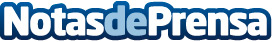 El coreógrafo Poty presenta el juego '¿Cómo era entonces?'Un juego para recordar en familia las mejores anécdotas y compartirlas con los seres queridosDatos de contacto:Mabel Calatrava655174313Nota de prensa publicada en: https://www.notasdeprensa.es/el-coreografo-poty-presenta-el-juego-como-era Categorias: Sociedad Juegos Entretenimiento Ocio para niños http://www.notasdeprensa.es